Community Consolidated Schools District 168ROADMAP TO RE-OPENING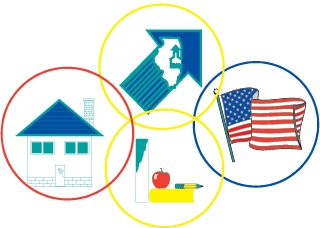 COVID-19 Recovery and Return to School Task Force July 2020Table of ContentsSummary 										page 4Phase 1: Rapid Spread 								page 5Phase 2: Flattening 								page 6Phase 3: Recovery 									page 6Phase 4: Revitalization 								page 6Phase 5: Restored 									page 6On-Campus Protocols (Phases 3 and 4) 					page 7Health & Wellness 								page 7Social & Physical Distancing 							page 7PPE and Face Coverings 								page 8Hygiene 										page 8Training 										page 9Health Screenings 									page 9Visitors 										page 10Pre-Kindergarten (PK) Classroom Guidance 					page 11Kindergarten-Grade 5 Classroom Guidance 					page 12Grades 6–8 Classroom Guidance 						page 12Hallways, Main Office, and Common Areas 					page13Cafeteria 										page 13Restrooms 										page 13Shared Objects 									page 14Preparing for When a Student or Staff Member Becomes Sick 		page 14School Closure Plan (guidance from CDC) 					page 16Instruction 										page 17Required Physicals 								page 17Safety Education for Students 							page 17Student Who are Medically Fragile or at Higher Risk 			page 17Social and Emotional Learning (SEL) 						page 18Physical Education, Gymnasiums, Playgrounds, and Locker Rooms 	page 19Extracurriculars 									page 19Special Needs 									page 19Remote Learning 									page 20Transportation 									page 21Operations 										page 22Food Services 									page 22Facilities 										page 22Before and After Care Programs						page 23Health Offices 									page 23Recommendations for Families 							page 25What to expect if there is a confirmed case in school 			page 25Returning to school after having had coronavirus 				page 25Human Resources 									page 26Staff Return Plan 									page 26Staffing Level 									page 26Teacher Evaluation 								page 27Illness and Diagnoses Monitoring 						page 27Mental Health 									page 27Communications 									page 28Communication Methods 							page 28QUICK CONTACTS	 								page 28SummarySince the coronavirus pandemic began, the Community Consolidated School District 168 has been working on its Roadmap to Reopening for the 2020-21 school year. The district prepared educational plans and operational protocols, based on guidance from the Illinois State Board of Education (ISBE), the Illinois Department of Health (IDPH) and the state’s five-phase reopening plan, Restore Illinois. In addition, over the summer the district administered a survey to all parents in the district, in which they could provide feedback about the reopening of school. This guide outlines the educational plans and protocols in place for the entire school year, based on which phase the state of Illinois is in at any given time. Due to the uncertainty of the pandemic, it is possible the district will be in several of these phases over the course of the school year. It is important to note, during any phase in which students and staff are on campus, no one will be penalized for missing school and we encourage those who are not feeling well to stay home. While school will look very different, the district’s commitment to providing a first-class education to our students remains the same.Note: protocols outlined in this guide are subject to change as guidelines evolve.Phase 1: Rapid Spread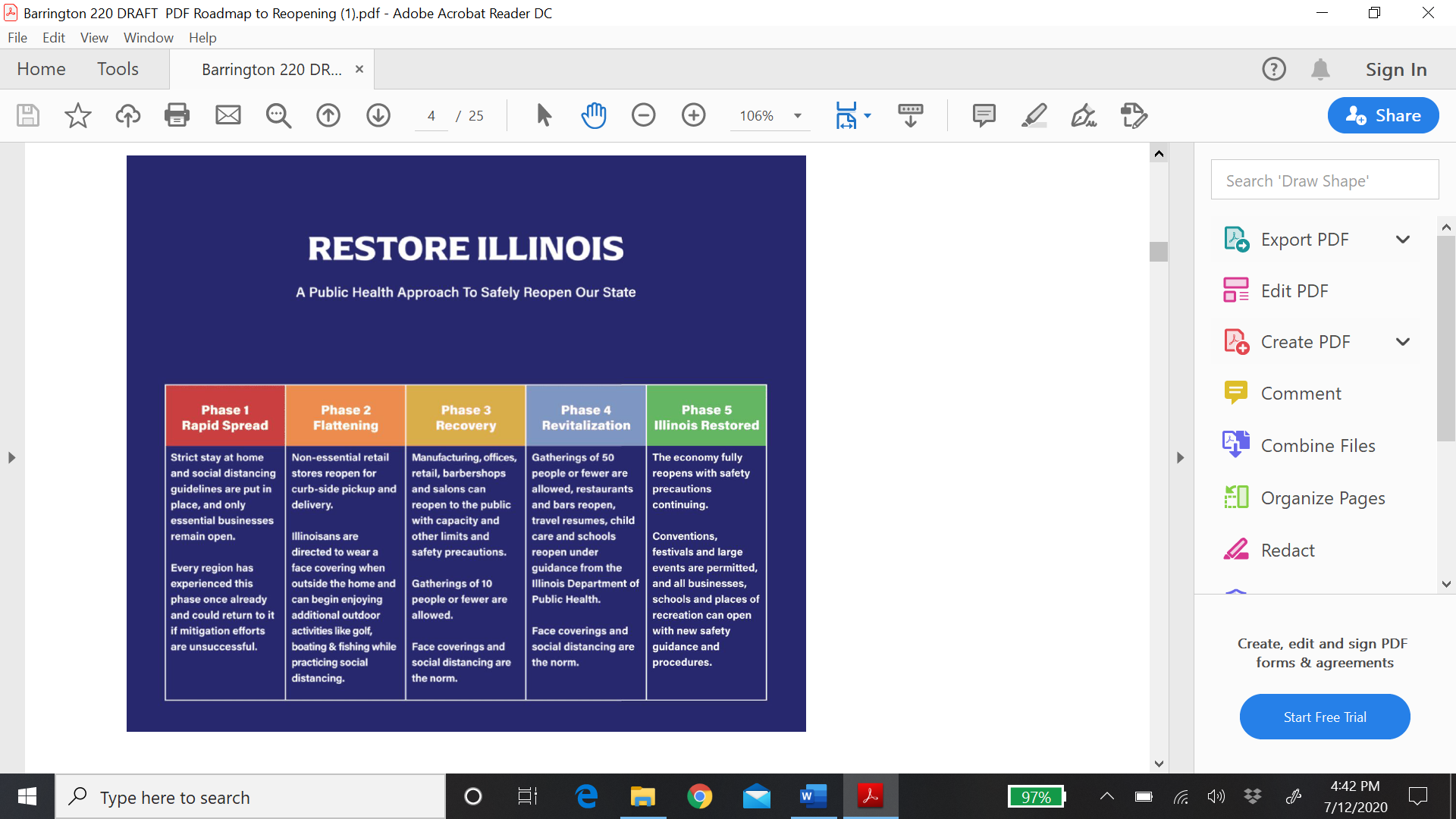 During this phase, strict stay at home and social distancing guidelines are in place. Only essential workers remain on school sites as necessary. All students and staff engage in Remote Learning, which includes more rigorous guidelines, based on feedback from the Spring 2020 experience.Phase 2: FlatteningDuring this phase, strict stay at home and social distancing guidelines are in place. Only essential workers remain on school sites as necessary. All students and staff engage in Remote Learning, which includes more rigorous guidelines, based on feedback from the Spring 2020 experience.Phase 3: RecoveryDuring this phase, social distancing guidelines are in place. Gatherings of 10 people or less in space are permitted. This means:Most students and staff engage in Remote Learning, which includes more rigorous guidelines, based on feedback from the Spring 2020 experience.Students in some special education programs may return to campus for learning.Staff is on site as required.The district follows IESA guidelines for athletics.During this phase, social distancing guidelines are in place. Gatherings of 50 people or more in a spaceare permitted. This means:All students and staff are on site, with the option of Remote Learning for some.The district follows IESA guidelines for athletics.Phase 5: RestoredDuring this phase, school resumes as “normal” with new public health guidelines in place.On-Campus Protocols (Phases 3 and 4)The health and well-being of our students and staff is a top priority. For this reason, during Phases 3 and 4 there will be strict protocols in place when students and staff are on campus. CCSD 168 has divided these protocols into six categories:● Health & Wellness● Instruction● Transportation● Operations● Human Resources● CommunicationsHealth & WellnessSocial & Physical DistancingCCSD 168 has developed procedures to ensure six feet of physical distance from other persons as much as possible. This expectation pertains to students and staff members in all areas and settings to the greatest extent possible. Visual reminders will be posted throughout school buildings and visuals will be designated (signs, tape, etc.) as indicators of safe distances in areas where students congregate or line up (e.g., arrival and departure, lunchroom lines, hallways, recess lines, cafeterias). Students will remain with their grade level cohorts to reduce mixing grade levels within the building as much as possible. CCSD 168 will stagger bus loading and unloading, hall passing periods, mealtimes, bathroom breaks, etc. to ensure student and staff safety. Staff and students should abstain from physical contact, including, but not limited to, handshakes, high fives, hugs, etc. Classrooms will be set up to socially distance students.  Clear plexiglass dividers will be set up at each student’s desk to offer further protection.  Staff break areas will be arranged to facilitate social distancing. Plexiglass dividers will be set up in the main office of each building in the district.  Break times will be staggered to minimize eating with masks off near others.PPE and Face CoveringsCCSD 168 understands physical distancing will not be possible for all circumstances. There is significant evidence that face coverings provide protection and decrease the spread of COVID-19. All individuals in school buildings must wear face masks at all times, unless they are younger than two years of age, have trouble breathing, or are unconscious, incapacitated, or otherwise unable to remove the cover without assistance. Face coverings in the form of masks must be worn at all times in school buildings even when social distancing is maintained. Face masks do not need to be worn outside if social distance is maintained. Teachers and students may use face shields in conjunction with face masks. CCSD 168 will maintain a supply of disposable masks in the event that a staff member, student, or visitor does not have one for use. After use, the front of the face mask is considered contaminated and should not be touched during removal or replacement. Hand hygiene should be performed immediately after removing and after replacing the face mask and face shields as well. Gloves or other PPE must be used as needed when assisting students requires close contact. CCSD 168 will have available (2) reusable masks, disposable masks and face shields for students and employees as needed. Employees and students may use their own face masks.HygieneFrequent hand washing and hand sanitizing are key to help prevent the spread of COVID-19. Staff members must clean hands as often as possible with soap and water for at least 20 seconds. If soap and water are not available, an alcohol-based hand sanitizer that contains at least 60% alcohol may be used. Staff must avoid touching their mouth, eyes, or nose as much as possible. Staff and students must use hand sanitizer upon entering the classroom each time. Hand sanitizer will be placed in common areas throughout each school building. Each building will place signage reminding everyone of the need for proper hand hygiene in the appropriate areas. If assisting a student requires close contact, hand washing, or sanitizing must be done before and after contact with students. It is recommended that hand hygiene is performed upon arrival to and departure from school; after blowing one’s nose, coughing, or sneezing; following restroom use; before food preparation or before and after eating; before/after routine care for another person, such as a child; after contact with a person who is sick; upon return from the playground/physical education; and following glove removal. Schools will post handwashing posters in the bathrooms, hallways, all common areas.TrainingEach staff member will be required to complete safety training related to CCSD 168’s physical distancing, masks, and hand hygiene procedures. Each building will provide training to staff that is specific to their unique circumstances. Hand hygiene and physical distancing will be included in the curriculum to help educate students on the importance of proper hand hygiene and personal safety. Employees will also be trained on the proper way to disinfect their individual workstations as needed.Health ScreeningsOnly students and staff who are healthy should report for in-person learning. It is important to note, students and staff will not be penalized for missing school and are encouraged to stay home when not feeling well. Students and staff with any of the following symptoms of COVID-19 must remain home:● Cough● Fatigue● Fever or chills● Headache● Known close contact with a person who has been diagnosed with COVID-19● Measured temperature of 100.4 degrees Fahrenheit or greater● Nausea or vomiting● New loss of taste or smell● Shortness of breath or difficulty breathing● Sore throatAny student or staff member who begins to exhibit a high fever associated with COVID-19 like symptoms must report to the designated area on campus, following the building procedure. Please inform the school nurse. Students will be provided a face mask and will remain in the quarantine area until a parent or guardian picks the student up, or alternative transportation home is arranged. Staff will remain in the quarantine area until they are able to leave. These individuals must self-monitor and return to school according to the IDPH guidelines. A doctor’s note may be required for staff returning to work. Staff who has had contact with someone who is positive for COVID-19 must notify their building principal or supervisor immediately. Students who have had contact with someone who is positive for COVID-19 must follow the IDPH guidelines for self-monitoring and self-quarantine.VisitorsVisitors must be restricted to authorized personnel only. Higher discretion will be given while inviting visitors to schools. Visitors to any building must always wear an appropriate and approved face mask and report directly to the main office for a wellness screening, which includes a temperature check. Visitors will remain in the main office or other designated area for the duration of the visit. Students or staff will be asked to meet the visitor to conduct business as needed. Visitors will not have access to the building in general to maintain physical distancing. This will be in addition to the normal sign in procedures.All visitors entering the building must be asked the following questions:1. Has the individual washed their hands or used alcohol-based hand sanitizer on entry?	a. Yes - proceed to question #2	b. No – please ask them to do so and then proceed to question #22. Ask the individual if they have any of the following symptoms	a. Cough	b. Shortness of breath	c. OR at least TWO of these symptoms		i. Fever		ii. Shaking with chills		iii. Headache		iv. Loss of taste or smell		v. Muscle Pain		vi. Sore Throat		vii. Vomiting		viii. Diarrhea		If YES, restrict them from entering the building		If NO to all, continue to step #33.  Has the individual been exposed to anyone with a positive COVID-19 diagnosis in the past 14 days?If YES, restrict them from entering the building		If NO to all, continue to step #4’4. Has the individual been diagnosed with COVID-19 in the previous 14 days?If YES, restrict them from entering the building		If NO to all, continue to step #55. Check temperature, looking for a fever of 100.4 or higher		If YES, restrict them from entering the building		If NO to all, continue to step #66. Allow entry to the building and remind the individual to:a. Wash their hands or use hand sanitizer throughout their time in the buildingb. DO NOT shake hands with, touch or hug individuals during their visitPre-Kindergarten (PK) Classroom GuidanceClearly mark classroom areas to show where to sit, stand or line-up for six feet spacing, if possibleStudents will remain with the same classroom group throughout the day, services will take place in the classroom when feasibleClearly mark common areas to show where to stand or line-up for six feet spacingWe have set up protocols to maximize our school’s ventilation systemsSchedule/coordinate restroom and hand washing breaks throughout the daySchedule/coordinate recess by classroom to minimize student mixingSanitize hands whenever anyone enters the classroomClean classrooms throughout the daySanitize and disinfect classrooms nightly in preparation for the following dayBuilding staff must review student pick up and drop off procedures dailyKindergarten-Grade 5 Classroom GuidanceArrange seating six feet apart, if possible, and face the same direction as feasible. It is recommended teachers provide assigned seating for students and require students to remain in these seats to the greatest extent possible.Clearly mark common areas and tables to show where to sit, stand or line-up for six feet spacing, if possibleStudents will remain with the same classroom group throughout the daySchedule/coordinate restroom and handwashing breaks throughout the daySchedule/coordinate recess by grade level to minimize mixing student groupsSanitize hands whenever anyone enters the classroomDo not share school supplies between students or staffClean classrooms dailySanitize and disinfect classrooms nightly in preparation for the following dayGrades 6–8 Classroom GuidanceArrange seating six feet apart, if possible, and face the same direction as feasible. Teachers will assign seating for students and require students to remain in these seats to the greatest extent possible.Clearly mark common areas and tables to show where to sit, stand or line-up for six feet spacing, if possibleStagger transition times and review schedulesEncourage hand washing throughout the day.Schedule/coordinate activities by grade level to minimize student mixingSanitize hands whenever anyone enters the classroomDo not share school supplies between students or staffClean classrooms dailyBuilding staff must review student arrival and dismissal proceduresSanitize and disinfect classrooms nightly in preparation for the following dayHallways, Main Office, and Common AreasMaintain six feet physical distancing when possibleRequire face masks for staff and studentsClearly mark areas to indicate safe distancing for studentsPerform health screenings for visitorsDisplay visible signage reminding everyone of physical distancing and face covering usage at entryways, hallways, classrooms, and common areasProvide access to school buildings to authorized personnel only. Visitor access will be as needed only and will be restricted to the main office area (clearly visible signage at each entryway)Restrict students to specific areas as identified by the building principalClean high touch areas throughout the dayCafeteriaUse of plexiglass dividers in all cafeteriasMaintain six feet physical distancing when possibleDeveloping a meal procedure plan with the Food Service ProviderClean cafeteria in between usesClearly mark areas to indicate safe distancing for students Seat decals and floor decalsRequire staff and student face masks (if not eating)RestroomsMaintain six feet physical distancingRequire face coverings for staff and studentsClearly mark areas to indicate safe distancing for studentsDisplay clearly visible signage reminding everyone of physical distancing and face coveringsSchedule/coordinate restroom and handwashing breaksClean high touch areas throughout the dayOne student at a time to the restroomRestroom monitors to assure social distancing and proper handwashingShared ObjectsStudents and employees are restricted from borrowing or sharing of any items. The CDC recommends that electronic devices, toys, books, and other games or learning aids not be shared. Electronics, including, but not limited to, iPads, touchscreens, keyboards, remote controls, etc., should be cleaned before and after use. Items that must be shared or communally used, must be cleaned after each use and individuals must perform hand hygiene between use. Utilizing hand sanitizer before and after the use of books or library material is recommended. Students will be given access to library books that upon their return must be isolated for 14 days before another student’s usage.  We will use as much material as possible that can be thrown out, cleaned after one use, or labeled for individual child use. Machine-washable cloth toys can be used by one individual at a time and cleaned in between uses or not be used at all.Preparing for When a Student or Staff Member Becomes SickCCSD 168 will communicate with families and staff that any individual who tests positive for COVID-19, or who shows any signs or symptoms of illness, should stay home. Families and staff should also report possible cases to the school where the individual attends school or works, to initiate contact tracing. Currently known symptoms of COVID-19 are fever, cough, shortness of breath or difficulty breathing, chills, fatigue, muscle and body aches, headache, sore throat, new loss of taste or smell, congestion or runny nose, nausea, vomiting, or diarrhea. Attendance personnel will request specific symptom reporting when absences are reported, along with COVID-19 diagnoses and COVID-19 exposure. Information will be documented and shared with the health staff or other appropriate personnel and the local health department. In accordance with state and federal guidance, school community members who are sick should not return to school until they have met the criteria to return.CCSD 168 will use a symptom checklist available via an app and paper copies for families and staff to determine if they are well enough to attend that day. CDC and IDPH guidelines for students who were suspected of having COVID-19, whether they were tested or not, state that 72 hours must elapse from the resolution of fever without fever reducing medication and 10 days must pass after symptoms first appeared. It is recommended that medically fragile and immunocompromised students consult their medical provider prior to attending school. Staff returning from illness related to COVID-19 should call to check in with the Human Resources Department following quarantine. Students should check in with the building principal.  Any individual within the school environment who shows symptoms will be immediately separated from the rest of the school population. Individuals who are sick will be sent home. If emergency services are necessary, 911 will be called.When interacting with students or staff who may be sick, school nurses and personnel should follow CDC guidance on standard and transmission-based precautions. Students should never be left alone and must always be supervised while maintaining necessary precautions.We will close off any areas of the school used by a sick person and do not use these areas until after proper cleaning and disinfection procedures have been completed. Open windows to increase air circulation in the area. It is advised by the CDC to wait at least 24 hours before cleaning and disinfecting; if 24 hours are not possible, wait as long as possible. Clean and disinfect all areas, such as offices, bathrooms, common areas, shared electronic equipment, etc., used by the person who is sick. Ensure cleaning products are stored and used a safe distance away from children and staff. Individuals who did not have close contact with the person who is sick can return to work immediately after disinfection. Those who had contact with someone who tested positive for COVID-19 or is suspected of having COVID-19 infection should isolate at home and monitor symptoms for 14 days.Close contact means the individual was within six feet of the individual with symptoms for more than 15 minutes. Additional cleaning and disinfection is not necessary if more than seven days have elapsed since the person who is sick visited or used the school. Continue routine cleaning and disinfection. This includes everyday practices that schools normally use to maintain a healthy environment. We will use reference documents that are attached from our legal counsel.School Closure Plan (guidance from CDC)CCSD 168 must be prepared for a possible short-term closure, regardless of community spread, if an infected person has been in a school building. If this happens, the CDC recommends the following procedures regardless of the level of community spread.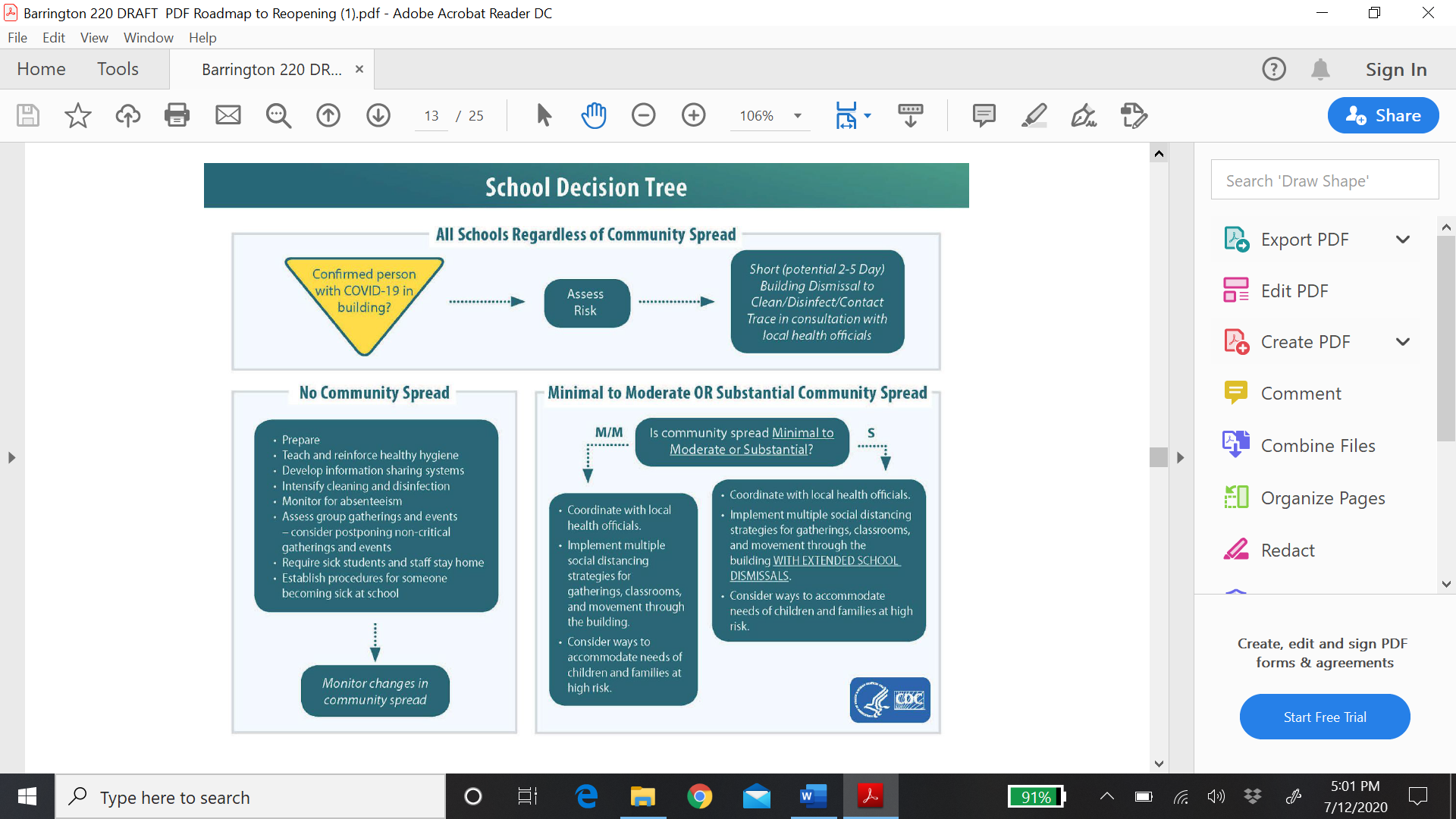 InstructionCCSD 168 has developed an instructional plan to allow for a return to in person learning for students, while holding paramount the health and safety of our students and community. Students may enter the upcoming school year with academic knowledge that varies more greatly between students than in previous school years. Teachers will use targeted interventions and differentiated instruction to help individual students reach their learning goals.Required PhysicalsDue to the effects of the recent physical distancing and shelter in place mandates, for the 2020-2021 school year, CCSD 168 will follow the date set by the State ofIllinois for compliance as October 15, 2020. The district encourages families to obtain these requirements as soon as possible. Clerical staff and nurses will keep track of families who are not in compliance by October 15, as is normal procedure.Safety Education for StudentsStudents will be receiving grade level appropriate education and guidance for proper physical distancing, proper use of PPE, and proper hand hygiene during the first two (2) weeks of school. Each school has developed a plan for providing students with building specific safety measures to follow with an explanation as to why these measures are important.Student Who are Medically Fragile or at Higher RiskThe administration will work closely with school nurses and parents, as well as the student’s medical provider, to determine safe alternatives to in-person instruction. CCSD 168 will consider continuing Remote Learning for medically fragile students, students at a higher risk of severe illness, and students who live with individuals at higher risk of severe illness for the duration of Phase 4.Appropriate consents must be obtained for communication with outside providers. Review IEPs, 504 Plans, asthma action plans, or Individualized Health Plans to determine if these plans will need to be amended or modified.Teams should consider the following:Whether the student’s medical condition is conducive to in-person attendance or if needs would best be met remotely.The student’s behavior and capacities, including ability to control secretions, cover mouth/nose when sneezing and coughing, ability to maintain distance from other classmates, ability to tolerate wearing a face mask, ability to wash hands with/without assistance, and ability/safety of use of hand sanitizer.The number of students per classroom and ability to maintain six-feet distance, when possible.Consult with individual student health care providers, if applicable, and IEP teams to determine the best modality to meet the student’s needs on an individualized basis.  For staff working with students who are present for in person learning, CCSD 168 will provide appropriate PPE for continuous wear and during procedures such as feeding (e.g., gowns, gloves, and face masks).  Maintaining strict social distancing will not likely be feasible due to the personal nature of common care and services, including feeding, toileting, suctioning, position changes, diaper changing, hand-over-hand assistance, physical therapy, and occupational therapy. Appropriate PPE will be used in conjunction with appropriate hand hygiene.  CCSD 168 will provide appropriate PPE for continuous wear and during procedures such as feeding (e.g., gowns, gloves, and face masks). Maintaining strict social distancing will not likely be feasible due to the personal nature of common care and services, including feeding, toileting, suctioning, position changes, diaper changing, hand-over-hand assistance, physical therapy, occupational therapy. Social and Emotional Learning (SEL)SEL curricula and additional supplementary services will continue to be provided for students and staff. Teachers will continue to implement the SEL curriculum with supplementary resources with an intentional focus on student’s emotional health who may have been or continue to be impacted by COVID-19. Students will also have continued support to social workers, psychologists, and counselorsat school and through a Virtual Platform. Students with IEPs for SEL will continue to receive services based on their identified IEP minutes.Physical Education, Playgrounds, and Locker RoomsPhysical activity can support students’ overall health and help reduce stress and anxiety. Whenever feasible and weather permitting, schools will select outdoor PE activities that allow physical distancing. If physical education must be taught inside, we will consider using separate partitions in open spaces, utilizing markings on the gymnasium floor/wall/field to maintain distance betweenparticipants. Handshaking, high fives, or other physical contact is prohibited. PEteachers will use a megaphone or microphone to maximize physical distancing. The use of shared equipment is not recommended. Any shared equipment must be cleaned between each use and disinfected at the end of each class. Playgrounds will be sanitized after use.  Students and staff must wash their hands or use hand sanitizer at the start and end of each class period or when hands are visibly dirty. Students must perform hand hygiene after the use of each piece of equipment. We will be eliminating the need for use of locker rooms, as well as allowing students to participate in activities without changing clothing.ExtracurricularsExtracurricular activities must follow the IDPH requirements set forth for the school setting, which include social distancing, appropriate use of PPE, limiting the number of individuals in one space to 10 individuals during Phase 3 and to 50 or fewer in Phase 4, and cleaning and disinfecting to prevent the spread of COVID-19. Athletics will follow the guidelines provided by the IESA.Special NeedsCCSD 168 understands the impact COVID-19 has had on our most vulnerable student population. As a result, the Special Education Department is developing plans and procedures to address the various unique challenges the blended model creates. The Special Education team will remain in contact withspecial needs families throughout the summer and will be ready for the 2020-2021 school year.CCSD 168 must adhere to timelines for annual IEP meetings and required evaluations. There continues to be limited flexibility from complying with federal and state laws. All Individuals with Disabilities Education Act (IDEA) and Section 504 timelines remain in effect. IEP teams should meet to determine whether any amendments to students’ IEPs are necessary to address students’ currentlevels of performance. IEP teams should update remote learning plans as needed for students based on the learning experiences during the 2019-2020 school year.Any family that chooses to enroll in the All Remote Learning option will doso for the entire grading period (semester). Families will be allowed to change to in-person learning at the end of these grading periods. Please keep in mind, if a student opts out of in person learning, CCSD 168 will work diligently to assure the student’s Remote Learning teacher is the teacher originally assigned to the student.  Families will have until Friday, July 24 to opt out of in person learning.Remote Learning SystemsStudents will use the District approved curriculum via online access for learning, grading and for attendance purposes while enrolled in all remote learning. These students will have access virtually to their classroom and teacher on a daily basis.  Remote Learners are required to have at least five clock hours of instruction like in-person learners.  Students/Families who enroll in remote learning will receive daily communications and check-ins with updates on deadlines, and important announcements.TransportationCCSD 168 is working closely with Kickert Bus Company to ensure procedures are in compliance with all applicable expectations under state and federal guidelines. All individuals on a bus must wear a face mask, no more than 50 individuals will be on a bus at one time, and social distancing will be maintained to the greatest extent possible. Students must undergo symptom and temperature checks, through self-certification, before boarding a bus. Students and families should be aware of procedures and expectations regarding transportation. Drivers and monitors will wear approved and appropriate PPE and perform regular hand hygiene. Before the start of each workday, drivers and monitors will undergo symptom and temperature checks to verify that they are free of symptoms. Drivers and monitors who have a temperature greater than 100.4 degrees Fahrenheit/38 degrees Celsius or symptoms of COVID-19 will not work. Drivers and monitors who become ill during their route will contact their supervisor immediately.The CDC recommends that entities should “create distance between children on school buses …when possible.” No more than 10 individuals may be on a vehicle at any one time during Phase 3. No more than 50 individuals may be on a vehicle at any one time during Phase 4. CCSD 168 will provide visual guides to ensure that students comply with expectations. Seating arrangements with respect to social distancing can be adjusted for students who live in a household with other students. Students will be monitored at school loading and unloading zones. IEP or 504 teams will meet to determine individual transportation needs for students who require special accommodations. All IDOT inspections will occur as required.Seats and high touch areas will also be sanitized between routes. Sanitizing products will meet the EPA criteria and be used according to manufacturers’ guidelines.OperationsFood ServicesTables will be set up with plexiglass dividers in the lunch area.  Access to serving areas will be staggered where possible to promote social distancing. Groups will be limited to the maximum gathering size per the Restore Illinois plan. Meals will be individually plated or packaged as grab and go items. Non-disposable food service items will be handled with gloves and washed with dish soap and hot water or in a dishwasher. Areas where students consume meals will be thoroughly cleaned and disinfected. Food service personnel will useappropriate PPE, including gloves and face coverings, while preparing and distributing food. Hand hygiene will be promoted prior to and after eating a meal or consuming any food items, and hand sanitizer will be available at food service locations. Mealtime expectations will be shared with students and staff.FacilitiesSanitation, hygiene, and PPE supplies will be ordered and stockpiled for employee access. All custodial/maintenance staff will be trained on the return to school guidelines, where applicable. These procedures will include extra sanitation efforts using certified EPA products in both low/high contact areas including:CountertopsDesktopsDoor handlesHandrailsLight switchesRestroom fixturesBuilding custodians and cleaning personnel will conduct daily cleaning and disinfection. An EPA approved cleaner will be used for disinfection along with our standard cleaning protocols. All frequently touched surfaces (e.g., door handles/knobs, desktops/tabletops, countertops, light switches, pencilsharpeners, computer keyboards, hands-on learning items, phones, toys, cubbies/coat and backpack areas, sinks and faucets) will be cleaned on a regular basis. Restrooms, hallways, cafeterias, and high touch common areas will be cleaned throughout the day. Soft surfaces such as carpets and rugs will becleaned daily. Items such as cloth toys or other cloth material items that cannot be disinfected must not be used. Building and Grounds may adjust personnel schedules to meet reopening school needs. Cleaning schedules will be created and implemented for all facilities and equipment. Extra sanitation efforts willoccur during in-class learning which will address high traffic/common areas.  Additional short-term, temporary staff will be brought in to assist with the cleaning efforts.High Traffic Areas:EntrywaysFoyersHallwaysMain officesRestroomsStairwellsBefore- and After-Care and Other ProgramsAll buildings will work with the Before and After Care programs used b our families in terms of drop off and pick up protocols.Health OfficesAll school health offices will:Allow for six feet of distance between students, separation area for sick students, sink for hygiene, appropriate lighting, and proper ventilation.Limit the number of individuals allowed in at one time.Use plastic barriers around staff desks and between student care areas or curtains and the implementation of two separate entrances to the health office space to allow one to be used by students without illness symptoms and one to be used by students with illness symptoms, in offices that have two doors.Provide a supervised quarantine space for students/staff who are experiencing COVID-19-like symptoms and may be awaiting evaluation and/or pickup. Students must never be left alone and must be supervised at all times while maintaining necessary precautions within the quarantine space.Disinfect a space after it is occupied by a student and deep clean daily.Require students exhibiting COVID-19-like symptoms wear a face covering unless medically contraindicated.Per CDC guidance, close off areas used by a sick person; do not use these areas until after cleaning and disinfecting. Wait at least 24 hours before cleaning and disinfecting. If 24 hours is not feasible, wait as long as possible.Supply school nurses and/or the administrator/designee working with individuals with illness symptoms with appropriate PPE. School nurses should use PPE, including gloves and face masks, when interacting with students and staff. Appropriate PPE should be used in conjunction with appropriate hand hygiene and standard precautions.Require personal care aides working with medically fragile students wear PPE (e.g., face masks, and gloves).Implement strategies to reduce unnecessary visits from students, staff, and visitors; reduce health office congestion; reduce exposure to infection and allow for separation.Supply staff with first aid supplies, such as bandages and gauze, in the classrooms. In certain situations, students may need to stay in place for an in-person evaluation by the school nurse.Treat healthy students reporting to the health office for medical management, such as medications, tube feeding, assessment of injury, or first aid, in a separate clean designated area inside or outside the health office to prevent contact with potentially ill children.Perform daily cleaning of high-touch surfaces in the health office with a disinfectant noted to kill the coronavirus.*Persons with common health conditions or those who need basic first aid should not report to the health office but may be managed in the classroom/alternate setting.*Parents, guardians, or other authorized individuals should pick up ill students within a reasonable amount of time; students should not be allowed to utilize the school bus or public transportation for the return home.*In the absence of the nurse, each school district’s administrators must determine who will be responsible for meeting the health-related needs of students and staff.Recommendations for FamiliesState of Illinois mandated health examination and vaccine requirements will be due by October15th.Please make sure all emergency contact information is up to date.All students should stay home if they are sick, with any illness symptoms.The CDC recommends everyone 6 months of age and older get vaccinated every flu season with rare exceptions. Flu symptoms overlap with coronavirus symptoms. Please vaccinate your children for influenza this fall.When reporting illness absences, be sure to report if your child is○ Is a close contact of someone with a positive COVID 19 test○ Has signs of coronavirus○ Has been diagnosed with coronavirus○ Has been diagnosed with influenza (respiratory flu).For students with asthma, no nebulizer treatments will be given at school during the pandemic .Asthma action plans should reflect the use of asthma inhalers and spacers.Please send your child with extra clothing in case a change is necessary as there will be no clothing stored in the nurse’s office.What to expect if there is a confirmed case in schoolWe will immediately notify local health officials. They will help administrators better determine a course of action for the school.Persons identified as being in close contact with the individual will be asked to stay home and isolate and be alert for symptoms for Covid-19.Returning to school after having had coronavirus:Please call the school nurse prior to returning to school.Students will stay home for at least 10 days and must be fever free for 72 hours after symptoms have resolved OR have two negative Covid-19 tests in a row, with testing done at least 24 hours apart.As new guidance emerges, guidelines may change .Human ResourcesThe contents of the Roadmap to Reopening document are subject to change when formal guidance or mandates are issued by the proper authorities (ISBE, IDPH, IESA, etc.). All employees will need to be flexible and agile during this pandemic which will require cooperative, collaborative, flexible, andcreative problem solving. CCSD 168 will generate guidelines and protocols which will be required for all employees. CCSD 168 will continue to monitor recommendations from the PRESS Policy Organization, as well as from professional organizations such as IASA, IASB, IPA, and others about educational expectations for student learning.Staff Return PlanAll return to work expectations will be dictated by executive and legislative guidance from the state and federal government. An employee’s request for a special accommodation(s) is provided to Human Resources for review and consideration. Absences that are related to COVID-19 concerns must be accompanied by a physician’s note, or official notice from a health agency containing relevant information/direction regarding the claimed condition.Eligible employees would be entitled to any COVID-19 related federal, state, and locally mandated leaves or accommodations. Otherwise, employees would be expected to use their accrued time bank for their absence from work (Sick time, vacation time, personal, etc.).If the District determines that it is both necessary and appropriate, the employee will be informed about the accommodation(s) verbally and in writing. The District will make every effort to follow all CDC, IDPH, and CDPH guidelines regarding district employees.Staffing LevelThe district will monitor staffing levels within each building to ensure optimal operations for teaching and learning. In the event that staffing levels drop below the ability for the building to maintain optimal operations, the district will consider all options to support student learning. Every effort shall be made to ensure substitute teachers are available in all employee categories to fillvacancies and/or absences that could be a result of the COVID-19 health precautions. In the event of any unforeseen circumstances, the district will comply with Federal, State, IDPH, ISBE and CDC guidelines.Teacher EvaluationShould there be a need, the district and the collective bargaining units will be reviewing, discussing, and bargaining the potential impact of any learning model that the district adopts to meet student instructional needs.Illness and Diagnoses MonitoringA tracking process will be instituted to maintain ongoing monitoring of individuals excluded from school because they have COVID-19-like symptoms, have been diagnosed with COVID-19, or have been exposed to someone with COVID-19 and are in quarantine. Tracking ensures CDC and local health authority criteria for discontinuing home isolation or quarantine are met before a student or staff member returns to school. Tracking methods include checking in withthe school nurse upon return to school to verify resolution of symptoms and that any other criteria for discontinuation of quarantine have been met. Tracking will take place prior to a return to the classroom. Continual communicable disease diagnosis monitoring and the monitoring of student and staff absenteeism should occur through collaboration of those taking absence reports and school nurses/school health staff. Employees and families must be encouraged to report specific symptoms, COVID-19 diagnoses, and COVID-19 exposures when reporting absences. The district will maintain a current list of community testing sites to share with staff, families, and students. Confirmed cases of COVID-19 should be reported to the local health department by the school nurse or designee as required by the Illinois Infectious Disease Reporting requirements issuedby IDPH.  District 168 will inform the school community of outbreaks per local and state health department guidelines while maintaining student and staff confidentiality rights. Mental HealthConsiderations will be given to the impact that COVID-19 has on the mental health of faculty, staff, students, and their families. The mental and emotional well- being of students and staff members will be closely monitored. Training will be provided to staff to increase awareness of the impact of COVID-19. Access to school counselors and supports are readily available as possible andcommunicated to students. Employee assistance programs are available.  The EAP (Employee Assistance Program) can help employees resolve stressful personal and family issues, or direct employees to legal, financial or childcare resources when they need them the most. EAP counselors are available 24/7 to answer employees’ questions, provide counseling or assist with useful appropriate resources. All CCSD 168 Employees can call 800.456.6327 anytime!CommunicationsCommunication MethodsThroughout the 2020-21 school year, CCSD 168 will utilize the following communication methodsto keep stakeholders up to date on changes regarding all protocols:CCSD 168 WebsiteCCSD 168 App CCSD 168 Live FeedCCSD 168 Phone BlastsCCSD 168 social media ( Facebook, Twitter , Instagram )All parents/guardians who wish to receive communication should make sure email addresses and phone numbers are up to date in Skyward.QUICK CONTACTS:Who do I contact if...I have questions/concerns about Remote Learning:○ First point of contact is the teacher, second point of contact is principalMy student tests positive for COVID-19: Principal and School Nurse I am a staff member who tests positive for COVID-19: Karen Harris in Human ResourcesI have questions/concerns about transportation: My student needs tech support during Remote Learning: Tech support is available for CCSD 168 via …….Telephone support is available on regular school days, 8:00 AM - 4:00 PM.